附 表 (不足請自行影印使用)2020桃源美展  附 表 【複審用】（請裁下貼於作品背面右上角）類    別：作品名稱： 尺    寸：創作年代：2020桃源美展  附 表 【複審用】（請裁下貼於作品背面右上角）類    別：作品名稱： 尺    寸：創作年代：2020桃源美展  附 表 【複審用】（請裁下貼於作品背面右上角）類    別：作品名稱： 尺    寸：創作年代：2020桃源美展  附 表 【複審用】（請裁下貼於作品背面右上角）類    別：作品名稱： 尺    寸：創作年代：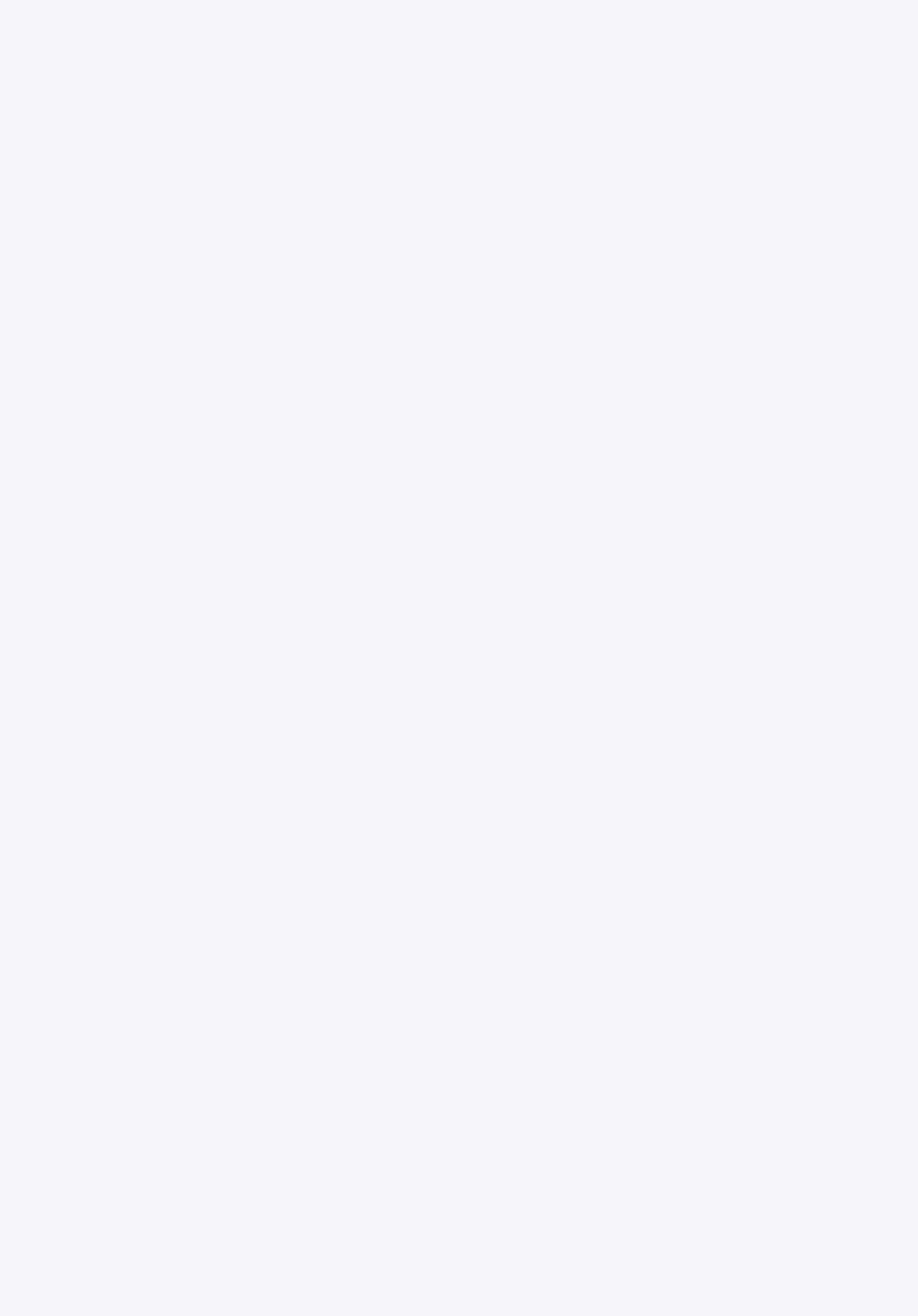 